                                                         Будьте последовательны! В субботу у мамы хорошее настроение, и она разрешает сыну нарушать все правила (или какие-то из них). В понедельник, когда он делает то же самое, она "наваливается на него, как тонна кирпичей". Представьте себя на месте своего чада. Как бы вы научились водить машину, если бы в понедельник вторник и четверг красный свет означал "стоп", а в среду и субботу - "можно продолжать движение"? Детям необходима последовательность в требованиях. Они должны знать, чего от них ждут. Беспорядочность в разрешениях и запретах этому не способствует.Не унижайте ребенка! 
Мы иногда запросто можем сказать ребенку: "А лучше ты ничего не мог придумать? У тебя вообще голова на плечах есть?" и так далее. Всякий раз, когда мы произносим что-либо подобное, мы разрушаем положительный образ сына или дочери.Не угрожайте  ребенку! 
"Если ты еще раз сделаешь - ты у меня получишь!", "Если ты еще раз стукнешь братика, я тебя..." Каждый раз, когда мы так говорим, мы учим ребенка бояться и ненавидеть нас. Угрозы совершенно бесполезны - они не улучшают поведения. Не вымогайте у него  обещаний!
Хорошо знакомо: ребенок провинился, а мама ему говорит: "Пообещай, что больше никогда-никогда так делать не будешь" - и получает, конечно, обещание. А через полчаса ребенок повторяет свою проделку. Мама обижена и расстроена: "Ты же обещал!" 
Она просто не знает, что обещание ничего не значит для маленького ребенка. Обещание, как и его сестра, угроза, относятся к будущему. А ребенок живет только в настоящем. Если он чувствителен и совестлив, то вымогание обещаний будет развивать в нем чувство вины, если же он не чувствителен, это только научит его цинизму: слово - это одно, а дело - совсем другое.                                                             Не опекайте излишне!
Это умаляет ребенка в его собственных глазах. Излишняя опека приучает его к мысли, что сам он ничего делать не может. Многие родители недооценивают возможностей детей что-либо делать самостоятельно. Примите как девиз: "Никогда не делай за ребенка то, что он может сделать сам".                                                           Не требуйте немедленного повиновения! 
Представьте, что муж говорит вам: "Дорогая, брось все и сию же минуту приготовь мне кофе". Как вам это понравится? Точно так же вашему ребенку не нравится, когда от него требуют, чтобы он немедленно оставил свое занятие, лучше предупредить его заранее: "Минут через десять будем обедать", тогда мы вполне можем позволить ему поворчать немного: "Ой, мам! Я еще поиграю". 
Слепое безоговорочное подчинение характерно для марионетки, но оно не способствует формированию независимого, самостоятельного человека.                                                 Не потакайте ребенку!
Речь идет о вседозволенности. Дети сразу почувствуют, что родители боятся быть твердыми, когда они переступают границы дозволенного, боятся сказать им "нет". Это вселяет в них уверенность, что все правила резиновые: стоит немножко поднажать, и они растянутся. Такое может срабатывать в рамках семьи, но за ее пределами ребенка ждут горькие разочарования. Потакать ребенку - значит, лишать его возможности вырасти приспособленным к жизни человеком. Не требуйте того, что не соответствует возрасту ребенка!
Если вы ждете от своего двухлетнего малыша, чтобы он слушался, как пятилетний, то этим вы провоцируете у него неприязнь к вам. Вы требуете от него зрелости поведения, на которую он еще не способен; это плохо сказывается на развитии его самосознания.Не морализируйте и не говорите слишком много! 
Каждый день тысячи слов порицания выплескиваются на наших детей. Если все их записать на магнитофон и прокрутить мамам, они будут поражены. Чего только они не говорят своим детям! Угрозы, насмешки, ворчание, целые лекции о морали...
Под влиянием словесного потока ребенок "отключается". Это для него единственный способ защиты, и он быстро его осваивает. А поскольку отключиться полностью он не может, то испытывает чувство вины, а это развивает отрицательную самооценку.
Все "морали" в конечном итоге для ребенка сводятся к таким схемам: "То, что ты сделал, - это плохо. Ты плохой, потому что это сделал. Как ты мог так поступить после всего хорошего, что мама сделала для тебя?" Один малыш в детском саду так пугал своего сверстника: "Я тебя ударю, я тебя разрежу на мелкие кусочки, я... я тебе все объясню!".Не лишайте ребенка права оставаться ребенком!
Представьте себе, что вы - педагогический гений и воспитали образцового ребенка: тихого, всегда уважительного к взрослым, который никогда не бунтует и не выходит из-под контроля, делает все, что взрослые от него хотят. У него нет отрицательных чувств к чему-либо и к кому-либо, он высокоморален, совестлив и аккуратен, никогда никого не обманывает. 

Но, может быть, тогда мы имеем дело с маленьким взрослым? Психологи считают, что "образцовый" ребенок - несчастливый ребенок. Это ребенок под маской. Он спрятал свое "я" под оболочку, а внутри у него очень серьезные эмоциональные проблемы. 

Воспитывая детей, развивая их самодисциплину, давайте не забывать, что они все-таки дети. Давайте оставим за ними это право!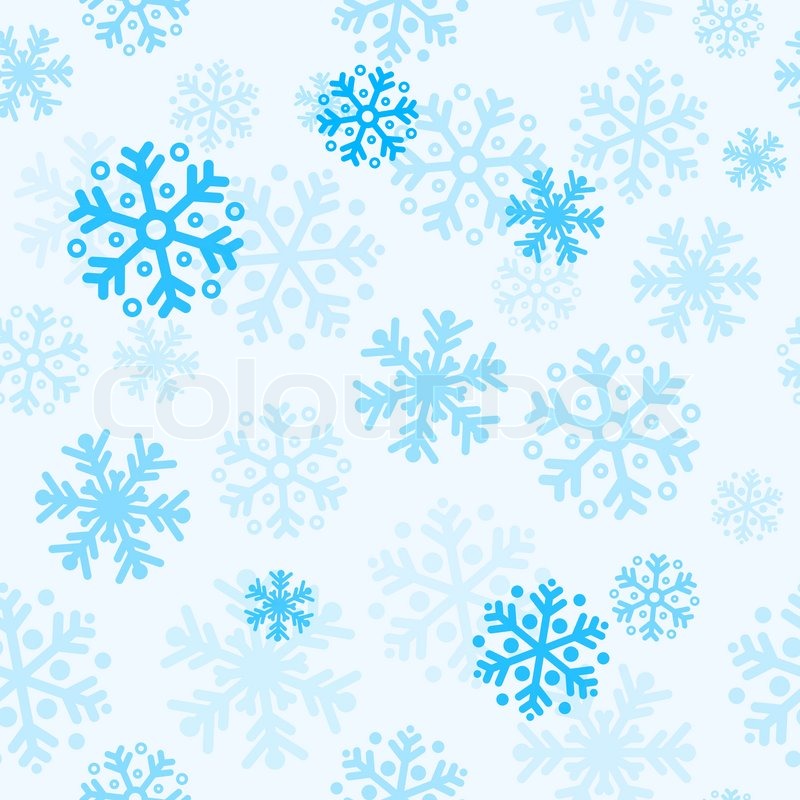 